BİLGİLENDİRME KONULARIBİLGİEDİNDİMÇeşitli salgın hastalık semptomları (ateş, öksürük, burun akıntısı, solunum sıkıntısı, ishal vb.) gösteren öğrencilerin okula gönderilmemesi, okul bilgi verilmesi ve sağlık kuruluşlarına yönlendirilmesi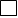 Aile içerisinde salgın hastalık (COVID-19 vb.) belirtisi (ateş, öksürük, burun akıntısı, solunum sıkıntısı gibi) ya da tanısı alan, temaslısı olan kişi bulunması durumunda okula ivedilikle bilgi verilmesi ve öğrencinin okula gönderilmemesiÖğrencilerin bırakılması ve alınması sırasında personel ve velilerin salgın hastalık dönemi önlemlerine (sosyal mesafe kuralları, maske kullanımı vb.) uymasıMümkünse her gün aynı velinin öğrenciyi alması ve bırakmasıSalgın hastalık dönemlerine özgü riskli gruplarda yer alan (büyükanne/büyükbaba gibi 65 yaş üstü kişiler veya altta yatan hastalığı olanlar vb.) kişilerin öğrencileri bırakıp almamasıKuruluşa giriş/çıkış saatlerinde öğrencilerin veliler tarafından kuruluş dışında teslim alınıp bırakılmasıBelirlenen yöntem ve ortaya konan şartların uygulamaların sürekliliği, kontrol altına alınmasıEğitim Kurumlarında Hijyen Şartlarının Geliştirilmesi ve Enfeksiyon Önleme Kontrol Kılavuzunda belirtilenVeli/Öğrenci BilgilendirmeTaahhütnamesini okudumanladım. Alınan tedbirlere uyacağımı ve gerekli itinayı göstereceğimi taahhüt ederim.Öğrencinin Adı Soyadı:                                                                                             Veli Adı-SoyadıSınıfı/No     :                                                                                                                         İmza:Not: Bu Form ve Bakanlığımız tarafından hazırlanan “Öğrenci Bilgilendirme Rehberi” ,“Veli Bilgilendirme Rehberi” öğrenci velilerimize iletişim kanallarıyla ulaştırılarak 20/08/2020-21/08/2020 tarihlerinde veli bilgilendirme ve eğitim çalışmaları yapılmıştır. Eğitim Kurumlarında Hijyen Şartlarının Geliştirilmesi ve Enfeksiyon Önleme Kontrol Kılavuzunda belirtilenVeli/Öğrenci BilgilendirmeTaahhütnamesini okudumanladım. Alınan tedbirlere uyacağımı ve gerekli itinayı göstereceğimi taahhüt ederim.Öğrencinin Adı Soyadı:                                                                                             Veli Adı-SoyadıSınıfı/No     :                                                                                                                         İmza:Not: Bu Form ve Bakanlığımız tarafından hazırlanan “Öğrenci Bilgilendirme Rehberi” ,“Veli Bilgilendirme Rehberi” öğrenci velilerimize iletişim kanallarıyla ulaştırılarak 20/08/2020-21/08/2020 tarihlerinde veli bilgilendirme ve eğitim çalışmaları yapılmıştır. Hatice ŞAHİNOkul MüdürüHatice ŞAHİNOkul Müdürü